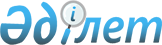 О признании утратившими силу некоторых постановлений акимата Мунайлинского районаПостановление акимата Мунайлинского района Мангистауской области от 20 мая 2016 года № 125-қ      Примечание РЦПИ.

      В тексте документа сохранена пунктуация и орфография оригинала.

      В соответствии с законом Республики Казахстан от 6 апреля 2016 года года "О правовых актах", акимат района ПОСТАНОВЛЯЕТ:

      1. Признать утратившими силу следующих постановлений акимата Мунайлинского района:

      постановление акимата Мунайлинского района от 12 июня 2013 года № 123-қ "Об установлении квоты рабочих мест для лиц, состоящих на учете службы пробации уголовно-исполнительной инспекции, а также лиц, освобожденных из мест лишения свободы и несовершеннолетних выпускников интернатных организаций в Мунайлинском районе" (зарегистрировано в Реестре государственной регистрации нормативных правовых актов за № 2261, опубликовано в газете "Мұнайлы" 6 июля 2013 года);

      постановление акимата Мунайлинского района от 31 марта 2014 года № 110-қ "О внесении изменений в постановление акимата Мунайлинского района от 12 июня 2013 года № 123-қ "Об установлении квоты рабочих мест для лиц, состоящих на учете службы пробации уголовно-исполнительной инспекции, а также лиц, освобожденных из мест лишения свободы и несовершеннолетних выпускников интернатных организаций в Мунайлинском районе" (зарегистрировано в Реестре государственной регистрации нормативных правовых актов за № 2403, опубликовано в информационно-правовой системе "Әділет" 6 мая 2014 года).

      2. Мунайлинскому районному отделу занятости и социальных программ (Акниязова Г.) в недельный срок направить копию настоящего постановления в Департамент юстиции Мангистауской области и обеспечить его официальное опубликование.

      3. Настоящее постановление вводится в действие со дня подписания и подлежит официальному опубликованию.


					© 2012. РГП на ПХВ «Институт законодательства и правовой информации Республики Казахстан» Министерства юстиции Республики Казахстан
				
      Аким

Н. Тажибаев
